Занятие по ФЭМП в старшей группе«Путешествие по сказке»Тема: Порядковый счет до 10. Цель: создать условия для закрепления порядкового счета до 10.                         Задачи:                                                                                                 Образовательная: способствовать накоплению умений считать до 10 и обратно, умение соотносить количество предметов с цифрой; знание геометрических фигур (круг, овал, квадрат, прямоугольник, треугольник), названий дней недели, времени года, месяцев и их последовательность. Закрепить умение ориентироваться на листе бумаги.                                                           Развивающая: развивать социальные навыки умения работать в паре; находить решение и делать выводы. Развивать внимание, логическое мышление, память и речь.                                                                                        Воспитательная: воспитывать сдержанность, усидчивость, доброжелательность.                                           Материал: карточки с цифрами, лист бумаги,  цветные карандаши, конструктор Лего.Ход: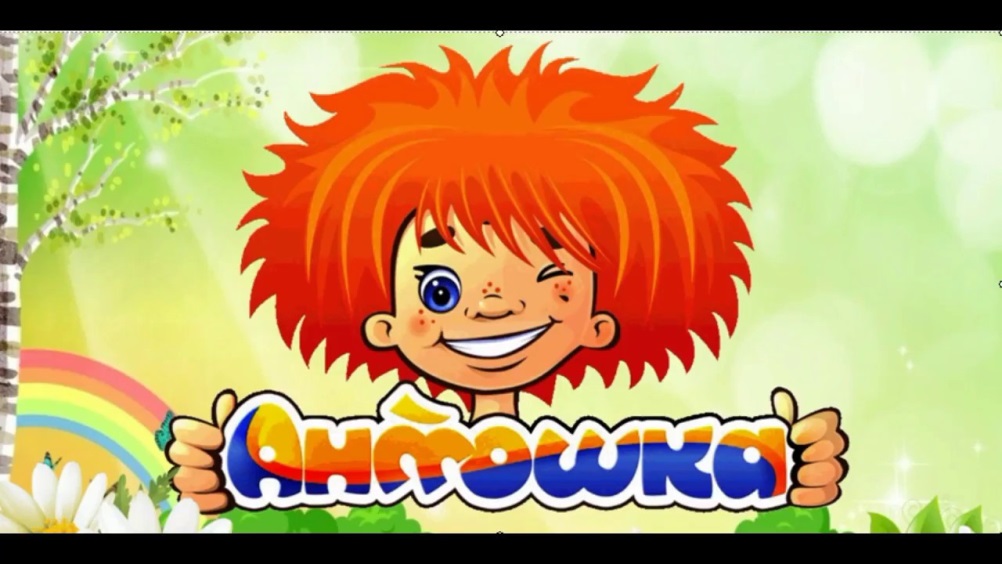 Антошка: Ты любишь слушать сказки? А хотели бы попасть в сказку и помочь сказочным героям?Антошка: Сегодня я хочу рассказать тебе сказку, сказка не простая, волшебная, с математическими заданиями. А чтобы попасть в сказку нужно закрыть глазки и произнести волшебные слова: «1, 2, 3 обернись, в сказке окажись». Открываем глаза. Сказка начинается.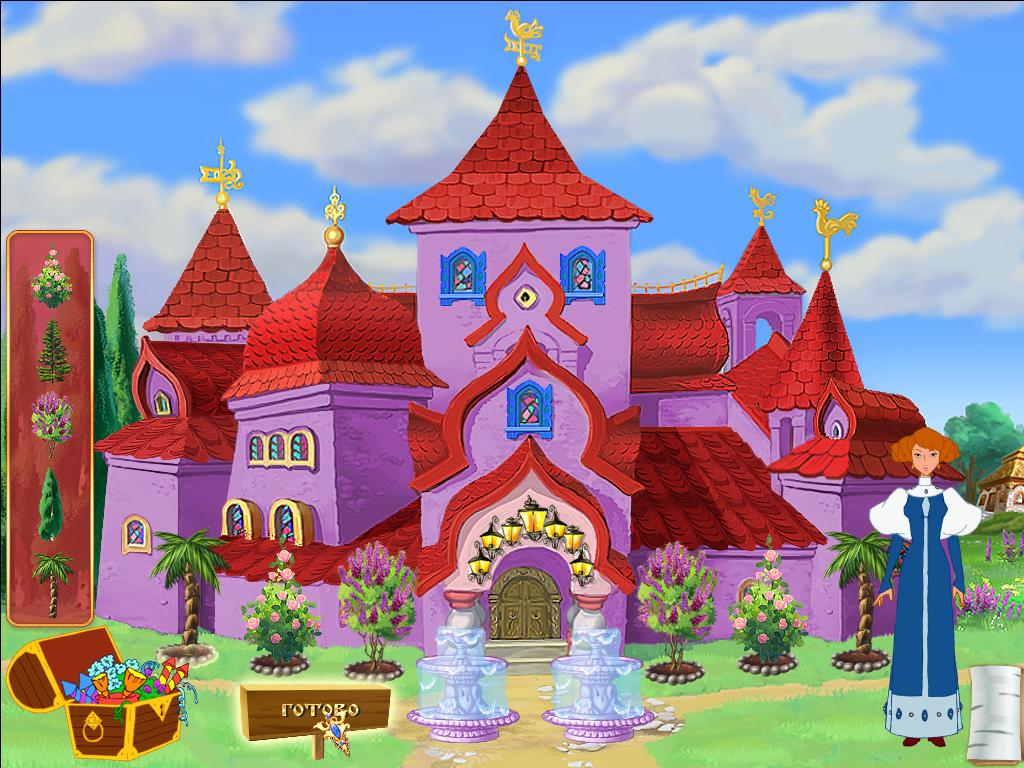  «Жил-был царь. И была у него дочь - красавица. Вот уехал как-то царь по своим царским делам, а дочка дома осталась. Вышла она в сад погулять, а тут налетел ветер, подхватил царевну и унес в тридевятое царство. Пригорюнился Иван Царевич и  пошел искать  царевну. Идет день, идет два. Подходит к избушке на курьих ножках. А там живет Баба Яга. Рассказал Иван Царевич про свою беду. Баба Яга обещала помочь, если Иван Царевич ответит на ее вопросы».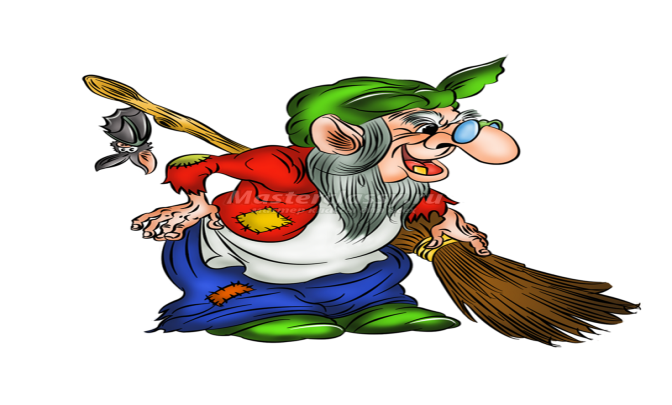 Антошка: Слушайте внимательно вопросы Бабы Яги:Какой сегодня день недели?Какой был вчера день недели?Какой будет завтра день недели? Какой  день недели будет послезавтра? Какие времена года знаете? Назовите.Сколько месяцев в году? Назовите.Назовите части суток. Назовите.(При ответах на вопросы родитель просит полный ответ от ребёнка).Родитель: Какой ты молодец! Справился с заданием Бабы Яги. Слушай следующее задание от Антошки:«Баба Яга дала клубочек и отправила Царевича к  Кикиморе. У неё находится карта. Клубочек покатился, и Царевич пошел за ним. Прикатился клубок к болоту. И перед Царевичем появилась Кикимора.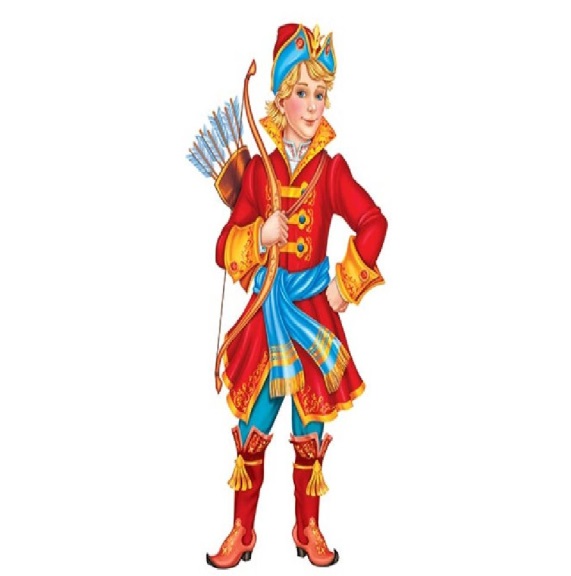 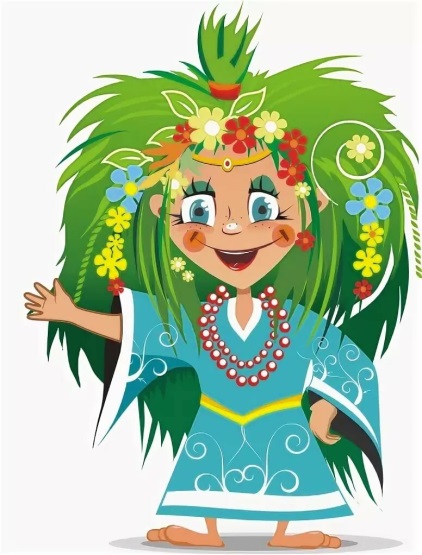 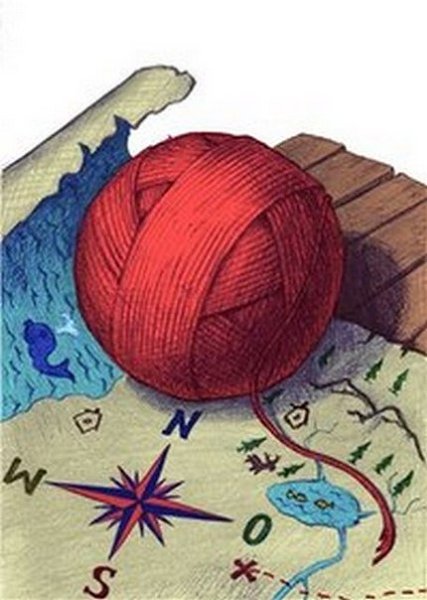 Она выслушала Царевича и решила помочь, а чтобы получить карту, надо выполнить её  задание».Родитель: Давай поможем Ивану Царевичу. Перед тобой карандаши и бумага. Приготовься слушать задание и рисовать. (Родитель предлагает ребенку выполнить графический диктант):в левом верхнем углу нарисуй красный треугольник;в правом нижнем углу нарисуй зеленый квадрат;в центре нарисуй черный овал;в левом нижнем углу нарисуй синий прямоугольник;в правом верхнем углу нарисуй желтый круг.Родитель:  А сейчас давай проверим, всё ли верно ты сделал.- Какую геометрическую фигуру ты нарисовал в левом верхнем углу? («В верхнем левом углу я нарисовал красный треугольник»). 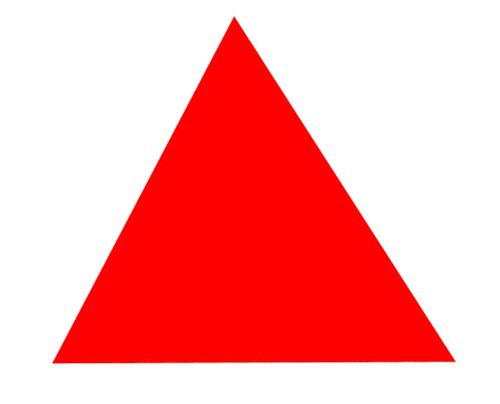 -  Где нарисовал желтый круг? (В правом верхнем углу)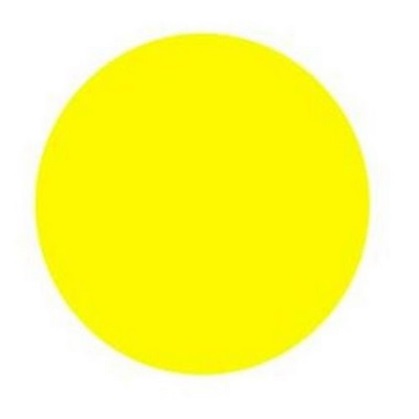 - В каком углу ты нарисовал черный овал? («Черный овал я нарисовал в центре»).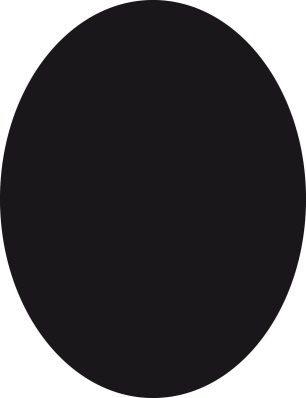 -Где находится синий прямоугольник? («Синий прямоугольник находится в левом нижнем углу»). 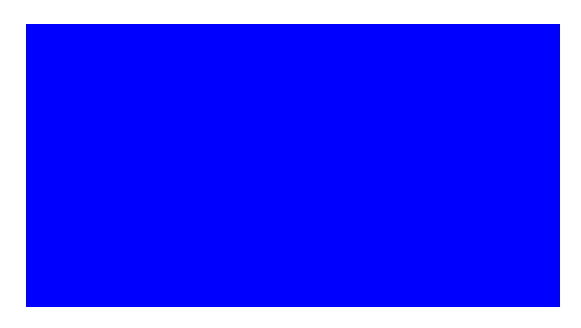 -О какой геометрической  фигуре я тебя не спросила? («Ты не спросила о зеленом квадрате»).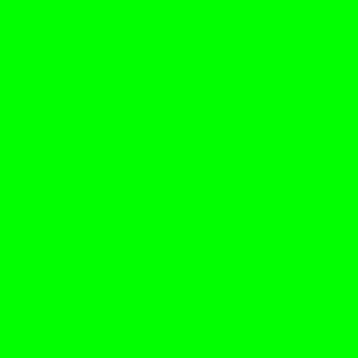 - Где расположен зеленый квадрат? («Зеленый квадрат расположен в нижнем правом углу»). - Какие геометрические фигуры ты еще знаешь? («Ромб, трапеция»). Расскажи о них.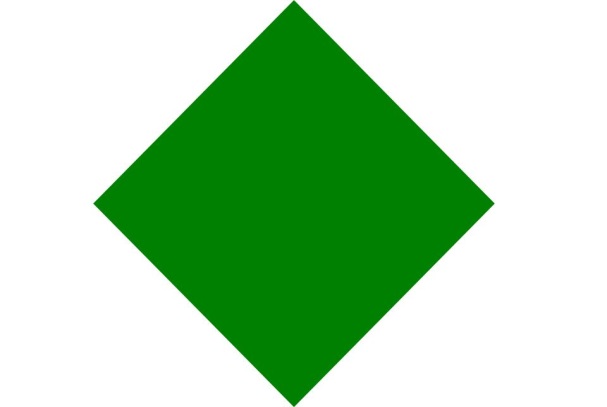 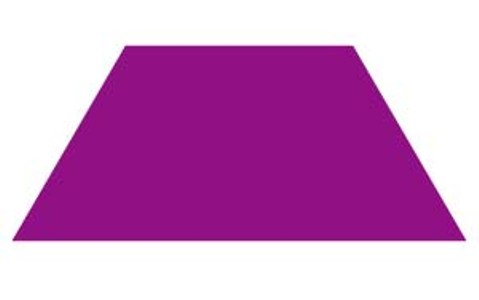 Родитель: Ты справился с заданием, и Кикимора дала карту Ивану Царевичу, можно идти дальше. Клубочек покатился дальше и привел Ивана Царевича в сказочный лес.В лесу случаются чудеса. Лесные жители приготовили задание. 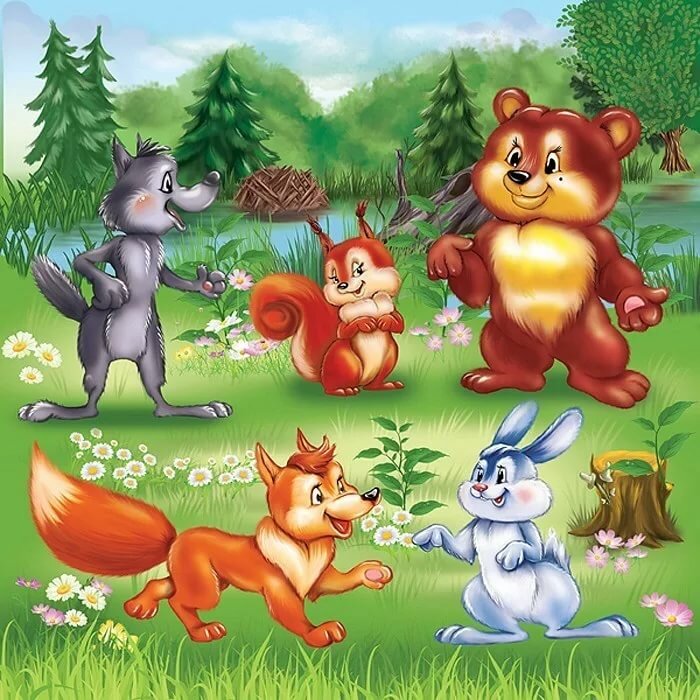 *Сколько ушей у двух мышей?(4)  Почему?                  *Сколько животиков у 5 бегемотиков ? (5)*Над рекой летели птицы: голубь, щука, две синицы? Сколько птиц? (3) Почему?*Сколько у коня копыт, когда конь в траве лежит?(4) Поясни.*Сколько домишек у 100 муравьишек?*Сколько раз в году бывает у Ивана Царевича день рождения? (1) А у тебя?Родитель: Жители леса  посоветовали набраться сил, чтобы идти дальше.ФизкультминуткаИван Царевич раз - нагнулся, разогнулся,Два - нагнулся, разогнулся, руки в стороны развел,  и пошел,пошел, пошел за Царевной в глушь лесную,вдруг пенек он увидал, тихо сел и задремал.Родитель: Петя, открой глазки, посмотри, перед тобой стоит замок. Вот вход в замок. Дверь, за которой спрятана Царевна, завалена камнями. Чтобы войти в замок нужно разобрать камни. Ты сможешь помочь Ивану Царевичу, ответив на несложные вопросы: (При ответе на вопрос ребенок должен показать соответствующую карточку с цифрой). 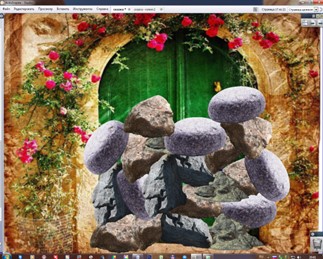 Назови число больше 2 на 1. (3) Покажи мне его. Самое маленькое число 1,а самое большое? (10).Какое число, меньше 7 на 1?  (6).Назови соседей числа 6. (5 и 7).Покажи число больше 3 на 1.(4).Назови соседей числа 9.(8 и10).Родитель: Умница, дверь в замок  ты очистил от камней. Но войти не можешь, нужно выполнить еще одно задание, если правильно все сделать, то дверь откроется. Иван Царевич уронил хрустальный ключ на землю, и он, возможно, разбился и  затерялся.- Петя, а давай мы с тобой попробуем сделать ключик из конструктора.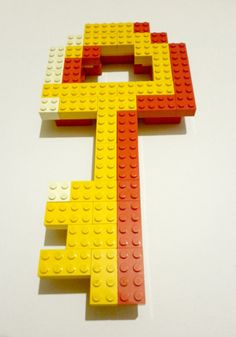 Родитель: Молодец, с твоей помощью Иван Царевич спас Царевну. 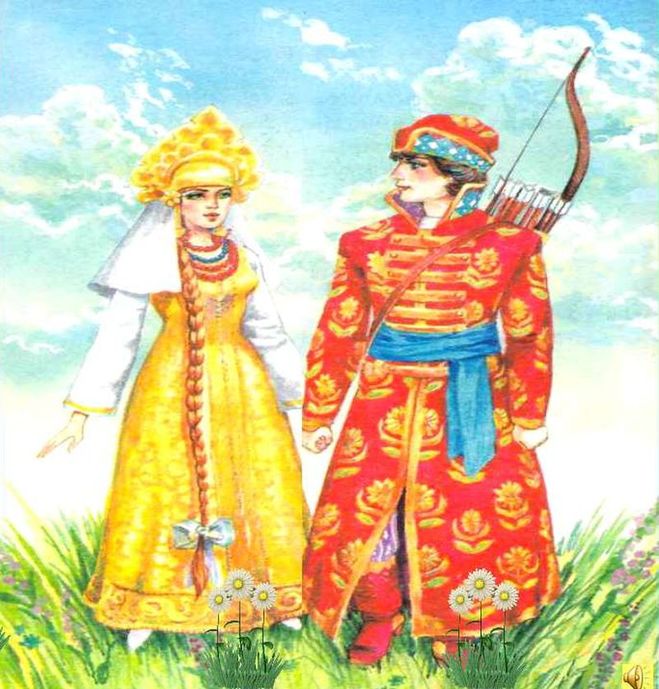 Итог.Родитель: Где мы сегодня с тобой путешествовали, Петя?Что тебе понравилось? Что не понравилось?